BACCALAURÉAT GÉNÉRALÉpreuve pratique de l’enseignement de spécialité physique-chimieÉvaluation des Compétences ExpérimentalesCette situation d’évaluation fait partie de la banque nationale.ÉNONCÉ DESTINÉ AU CANDIDATCette situation d’évaluation comporte quatre pages sur lesquelles le candidat doit consigner ses réponses.Le candidat doit restituer ce document avant de sortir de la salle d'examen.Le candidat doit agir en autonomie et faire preuve d’initiative tout au long de l’épreuve.En cas de difficulté, le candidat peut solliciter l’examinateur afin de lui permettre de continuer la tâche.L’examinateur peut intervenir à tout moment, s’il le juge utile.L’usage de calculatrice avec mode examen actif est autorisé. L’usage de calculatrice sans mémoire « type collège » est autorisé. CONTEXTE DE LA SITUATION D’ÉVALUATIONSi le rayon de la Terre est connu depuis l’Antiquité, la connaissance de la masse de la Terre MT a été bien plus tardive. À l’époque de Newton, la valeur du produit G·MT est connue grâce à la loi de Kepler et à l’étude des pendules, mais ce n’est qu’à la fin du XVIIIème siècle que la valeur de G fut obtenue grâce à une expérience menée par Henry Cavendish, un scientifique britannique. C’est donc à partir de ses résultats que MT, la masse de la Terre, fut déduite.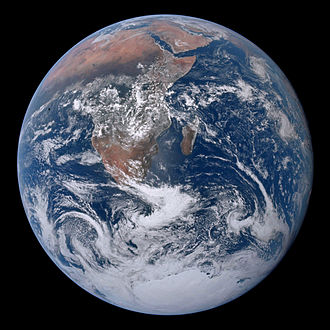 Le but de cette épreuve est de déterminer le produit G·MT en étudiant la chute de corps puis d’en déduire la valeur de la masse de la Terre.INFORMATIONS MISES À DISPOSITION DU CANDIDATDeuxième loi de NewtonEn négligeant les actions de l’air, dans un référentiel galiléen, on peut déduire de la deuxième loi de Newton la hauteur de chute h à l’instant t, pour un objet en chute libre lâché à la date t0 sans vitesse initiale, grâce à la relation :gDe même, en négligeant les effets de la rotation de la Terre sur elle-même durant la durée de mesure et en se situant à proximité de la surface du sol, on peut considérer que l’intensité de la pesanteur g s’exprime par la relation :            où RT est le rayon de la Terre en mètre.Expérience de mécaniqueOn dispose d’une ficelle à laquelle des masselottes m0, m1, etc. ont été fixées ; toutes ces masselottes ont la même masse m. Lorsque la ficelle est tenue par un bout, elle se tend verticalement vers le bas en raison du poids total de l’ensemble {ficelle + masselottes}. À l’aide d’une potence et d’une pince, on maintient la ficelle de façon à ce que seule la première masselotte m0 touche le sol, la ficelle restant tendue. Si on lâche la ficelle, l’ensemble chute et les masselottes atteignent le sol les unes après les autres, en émettant un bruit de choc. À la date t = t0, la ficelle est lâchée. À la date t1, la première masselotte m1 touche le sol, suivie successivement par chacune des autres masselottes.DonnéesConstante universelle de gravitation : G = 6,674×10–11 m3·kg–1·s–2Rayon moyen de la Terre : RT = 6371 kmTRAVAIL À EFFECTUER Préparation de l’expérience et protocole (20 minutes conseillées)À l’aide des informations mises à disposition, retrouver la relation permettant de connaître la hauteur de chute h en fonction du produit G·MT, de t et d’autres constantes.G=Mt*G/RT² DONC remplacer dans la formule de h   Mesurer très précisément les hauteurs séparant le bas de chaque masselotte du bas de la première masselotte m0 et reporter chaque valeur dans le tableau suivant : Proposer un protocole, basé sur l’expérience de mécanique décrite et sur l’exploitation de l’enregistrement des sons émis lors de la chute des masselottes au sol, et qui permette de déterminer la valeur du produit G·MT. Remarque : Ce protocole doit comprendre une exploitation graphique des mesures obtenues.Determiner la date d’arrivée au sol de chaque masselotte lorsqu’un pic apparait sur le logiciel. Puis après determinée grace au graphique G*MTMise en œuvre de l’expérience (20 minutes conseillées)Mettre en œuvre le dispositif qui permet de recueillir le fichier sonore traduisant la chute des masselottes. Repérer et sélectionner la partie du signal correspondant à la chute de l’ensemble de la ficelle et des masselottes. En exploitant le signal obtenu à l’aide des outils du logiciel utilisé, compléter le tableau ci-après.Traitement des mesures et conclusion (20 minutes conseillées)À l’aide des fonctions de modélisation du tableur-grapheur et des mesures précédemment effectuées, déterminer la valeur du produit G·MT.……………………………………………………………………………………………………………………………………...……………………………………………………………………………………………………………………………………... En déduire la valeur de la masse de la Terre MT.……………………………………………………………………………………………………………………………………...……………………………………………………………………………………………………………………………………...L’estimation actuelle de la valeur de la masse de la Terre MT = 5,9722 × 1024 kg. Citer deux sources possibles dans l’expérience effectuée pouvant expliquer l’écart obtenu entre cette valeur et celle qui a été obtenue par l’expérience.Laps de temps de chute des masselottes est très cours, on néglige les actions de l’air Défaire le montage et ranger la paillasse avant de quitter la salle.NOM : Prénom : Centre d’examen : n° d’inscription : Masselottem0m1m2m3m4m5m6m7Hauteur h (m)0APPEL n°1Appeler le professeur pour lui présenter le protocoleMasselottem0m1m2m3m4m5m6m7Date d’arrivée au sol t (s)APPEL n°2Appeler le professeur pour lui présenter les résultats obtenus ou en cas de difficulté